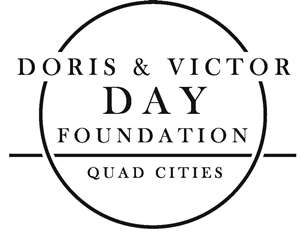 Final Report Guidelines2016 Project GrantsName of Organization:Grant Title:						Grant Amount:Name of Person Reporting:			NARRATIVE —  1 to 2 PAGES PREFERREDNarrative account of what project/program and goals. Statement of how goals were met: Comments on what was successful in the program and what should be 
	reexamined for another year: Description of plans for the program next year, if applicable: Any significant changes in the program during the year: Any significant changes in the organization during the year (Staff/board): ATTACHMENTS (optional)The most recent annual report, if not already provided.Most recent publications, news articles or other relevant materials about your organization or the funded project. Please be selective.WE APPRECIATE CLARITY AND BREVITY IN YOUR RESPONSES. THANK YOU.